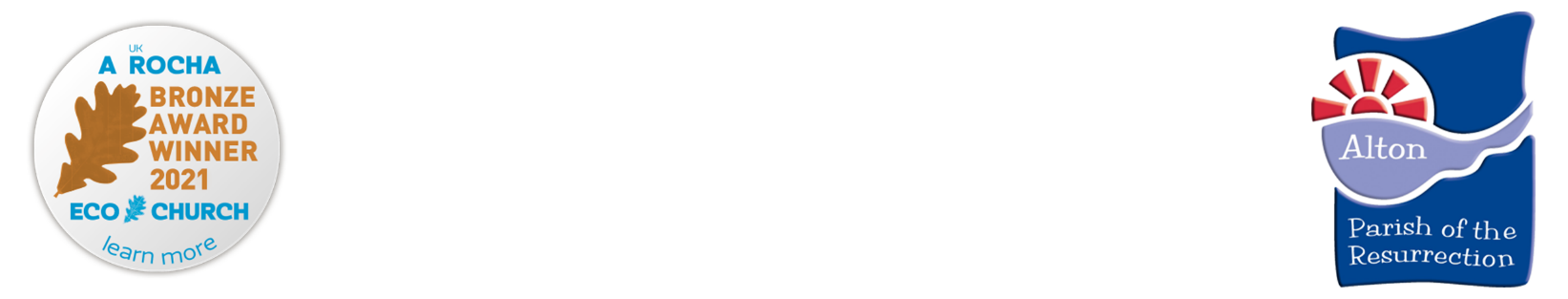 Parish MattersWelcome…								to our weekly edition of Parish Matters – we hope you enjoy catching up with news and prayers from the ParishSunday 29th May 2022     The seventh Sunday of EasterThis week’s special prayersSunday Services 29th May 2022  Nehemiah - Rebuilding & Renewing - The Word brings revivalPlease note no Lighthouse Groups this week.Proclaiming the Risen Jesus, Steadfast in faith, Active in ServicePrayersPrayers & Readings: Monthly prayers and the daily lectionary readings are available in Sunrise and they are available on the parish website. Prayer Cascade.  If you need prayer for any reason please contact pray4potr@gmail.com. A prayer team will pray regularly for each request.Please pray for each person by name.Those who are ill and require prayer: Bethan, Sheena Herbert and family, Gwen Pettigrew, Penny Carmichael, Barbara Turk, Charlotte, Roger Tibble Jenny Thompson, Hazel Buck and Sheila Andrews.If you or someone you know would like to be included here would you please let Andrew (01420 88794) or Philippa Penfold know (office@potr-alton.co.uk)Every Saturday at 10am a Prayer Meeting is held on Zoom.  Do come along.Meeting ID: 886 7857 5981    Passcode: 014559Those who are bereaved – families and friends of Margaret Garrett, Joan Webb, Samual Ayres, Peter Shipp, Doris Maskell, Selina Butcher and David Bown.Those preparing for Marriage: Aiden Purvis and Anneka Gaiger, Tom (Toto) Berger & Henrietta Neish. Joseph and Kim Osborn (WEDDING BLESSING)Please see our website www.potr-alton.co.uk for a full list of church services for this month.  News and noticesAPCM News   Thank you to those who came to the APCM on Monday evening. There were 6 nominations for Churchwardens and I really grateful that the following have taken the positions – Helen Walters, Alan Armstrong, Sarah Neish, Angie Briggs, John Vivian and Clive Muller.  Much else was shared and the reports are still available on the parish website.Eco Church - Churches Count on Nature - Sunday June 12th - Holy Rood Churchyard 2pm to 4 pm Churches Count on Nature is a unique opportunity for those who love their churchyards and church spaces to take part in the largest ever nature count. You will be very welcome at this ‘citizen science’ event to record what animals and plants you see. Experts from Alton Natural History Society will be there to help with identification. Data will then be collated on the biological records hub, the National Biodiversity Network. Refreshments will be available – hope to see you there!  For more information, please contact Elspeth on 07545310911 or elspethmary59@gmail.comThy Kingdom Come   The season of praying called Thy Kingdom Come is continuing this week until Pentecost on 5th June.  We are planning to pray around our community and there is a timetable available on the website.  What a great opportunity to be with each other and committing our locality and its people to God.Ladies Meet and Eat Monday 6th June. We will be meeting in Ruth and Gordon’s garden at Holybourne Vicarage from 6pm, leaving at 6.15pm for walks. Please bring a picnic. The longer walk takes us down to Mill Farm, a walk through the field and back to the vicarage. The other walk is a shorter one to Holy Rood Church and the duck pond. We will all finish in the garden for our picnics and time to catch up with each other. Please contact Lyn on meetandeat@btinternet.com for more information. We look forward to seeing you and let’s pray for sunny weather. The Repair Café in Alton runs on Saturday 11th June from 10.30 to 12.30 pm in the Community Centre.  You can bring your items of clothes and textiles, electronics, small electrical equipment and bikes to name but a few items.  Our motto is – REPAIR, RE-USE BUT DON’T REPLACE! (unless you have to) Our team of experienced repairers will be waiting for you.  Call Sue Hubbard on 07759 489315 for more information, or just turn up on the day.  altonrepaircafe21@gmail.comTraidcraft  The June St Lawrence Traidcraft stall will be moving to the second Sunday, 12th June. If you need any of your favourites in the meantime you can contact Jo, 07980 371034. jo@mcgregorfamily.org.uk.Resurrection Furniture Many thanks to all those who have transformed the new Resurrection Furniture shop on the High Street. The walls and ceiling have been filled, repaired and then painted. What a transformation! A number of people have worked long hours and we are very grateful. There are still tasks to be done, mostly simple carpentry. Please contact Robin Lees 86665 or j.lees558@btinternet.com if you can offer time and any skill. Alton Foodbank May update The Foodbank are starting to see increased demand as they also work to support Ukrainian families who are joining our local community. All donations are gratefully received. Thank you for supporting the Alton foodbank. Rice (dry), Pasta sauce, Tinned potatoes,  Tinned meat (pies, stewing steak, hot dogs), Sponge puddings (long life), Biscuits, Tinned custard, Coffee, UHT milk, Fruit Juice (long life), Hot chocolate, Washing up liquid, Laundry Conditioner, Cleaner spray, Deodorant, Baby wipes.  More information on all our activities can be found on the Parish website www.potr-alton.co.uk or by visiting our Facebook, Instagram and Twitter pages.  Please like and share our posts so we can spread the good news of our parish. All notices are also published on the website.The Ministry TeamVicar: Revd Andrew Micklefield   andrew@potr-alton.co.uk		         88794Associate Vicar: Revd Gordon Randall  gordon.randall@sky.com	      549567Assistant Priest: Revd Bruce Nicole   revbrucenicole@gmail.com	    07974 021764Assistant Priest: Revd Peter Brown	petelaine@btinternet.com    01420 549943Assistant Priest: Revd Lynn Power revlynnpower@outlook.com	    07850 232995Assistant Priest: Revd Martin East martineast@btinternet.com		      549595Curate: Revd Wendy Burnhams   wendy@burnhamsfamily.co.uk    07514 280362                                             Anna Chaplain: Debbie Thrower 					c/o The Parish OfficeAnna Chaplain	Kate Powell  annachaplainalton@gmail.com        07539 026546Youth/children/families: Martha Lloyd   martha@potr-alton.co.uk   07492 392246General Enquiries to the Parish Administrators    Philippa Penfold & Ellie ElderOffice email address 			office@potr-alton.co.uk          07865 292401 The Parish Office will be open Monday to Wednesday between 9.30am – 11.30amThy Kingdom Come Prayer LocationsSunday 29th May 6pm Andrews Endowed School, HolybourneMonday 30th May 4pm by the Cairn, Alton High StreetTuesday 31st May 2pm Alton LibraryWednesday 1st June 10.30am The White Hart Pub, HolybourneThursday 2nd June 7pm school walk starting at St Lawrence School. Will last about 90 minutesFriday 3rd June 12pm Alton Community HospitalSaturday 4th June 10am Zoom Prayers and 12pm Brendoncare10.30amCommunion Service for POTR and BLS St Lawrence Church5pm Service of Thanksgiving to Celebrate the Completion of the Repairs to the Spire and the Renovation of the OrganSt Peter’s and St Paul’s, ShaldenThis week’s Online and extra ServicesMorning Prayer on Facebook Live Monday to Friday at 9am (@potralton)Blaze at 6.30pm at the Kings Arms Centre Sunday 22nd  MaySt Lawrence Teddies Monday 9.30am at St Lawrence ChurchHolybourne Coffee morning followed by Prayers on Tuesday 10am at Church of the Holy Rood. Holybourne Teddies in Holy Rood Church on Wednesday 9.45amHoly Communion at All Saints at 10am on Wednesday 